UNIVERZITA PARDUBICENÁZEV FAKULTYBAKALÁŘSKÁ / DIPLOMOVÁ PRÁCE2022				 Jméno a příjmení autora práce  Univerzita PardubiceNázev fakultyNázev práceBakalářská / Diplomová práce2022						                    Jméno a příjmení autora práce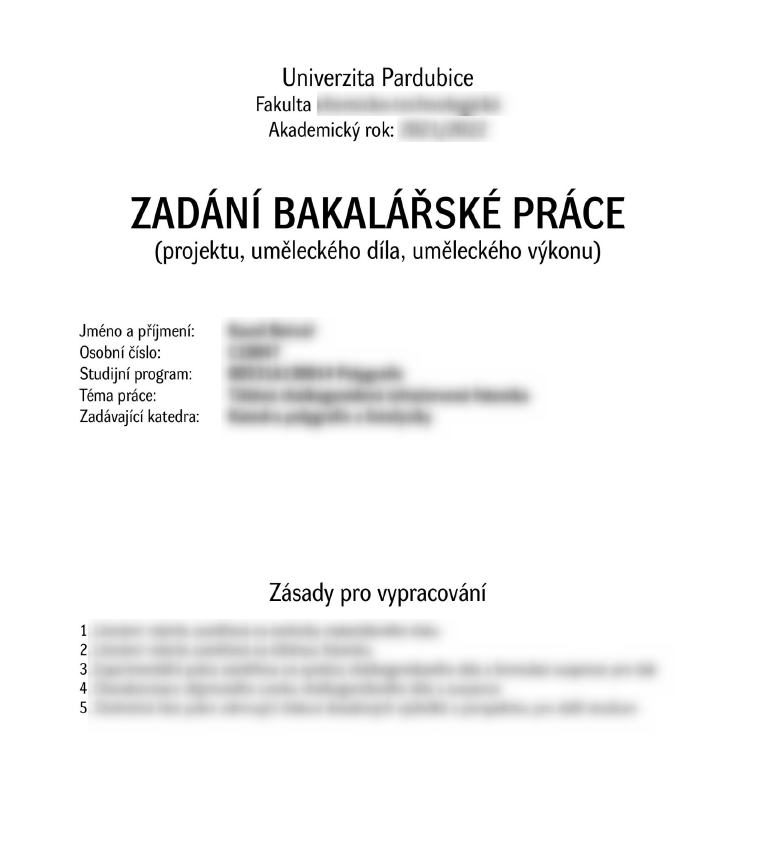 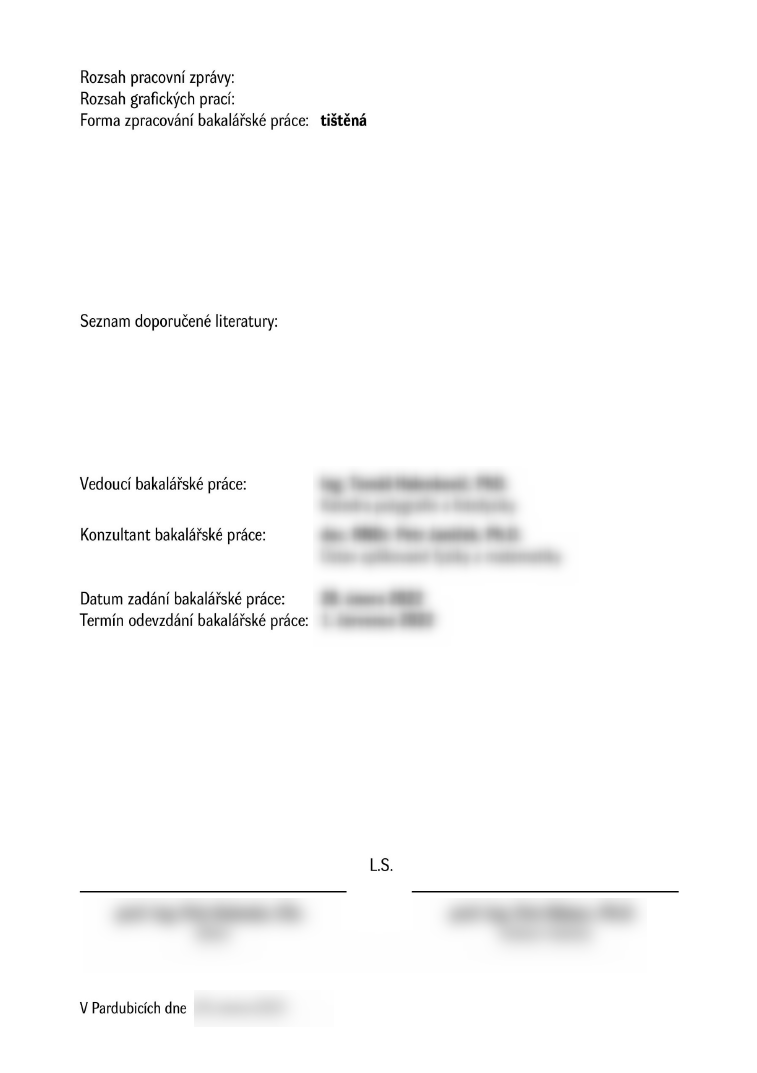 Prohlašuji:Práci s názvem ………………………………………………………………………………… jsem vypracoval samostatně. Veškeré literární prameny a informace, které jsem v práci využil, jsou uvedeny v seznamu použité literatury.Byl jsem seznámen s tím, že se na moji práci vztahují práva a povinnosti vyplývající ze zákona č. 121/2000 Sb., o právu autorském, o právech souvisejících s právem autorským a o změně některých zákonů (autorský zákon), ve znění pozdějších předpisů, zejména se skutečností, že Univerzita Pardubice má právo na uzavření licenční smlouvy o užití této práce jako školního díla podle § 60 odst. 1 autorského zákona, a s tím, že pokud dojde k užití této práce mnou nebo bude poskytnuta licence o užití jinému subjektu, je Univerzita Pardubice oprávněna ode mne požadovat přiměřený příspěvek na úhradu nákladů, které na vytvoření díla vynaložila, a to podle okolností až do jejich skutečné výše.Beru na vědomí, že v souladu s § 47b zákona č. 111/1998 Sb., o vysokých školách a o změně a doplnění dalších zákonů (zákon o vysokých školách), ve znění pozdějších předpisů, a směrnicí Univerzity Pardubice č. 7/2019 Pravidla pro odevzdávání, zveřejňování a formální úpravu závěrečných prací, ve znění pozdějších dodatků, bude práce zveřejněna prostřednictvím Digitální knihovny Univerzity Pardubice. V Pardubicích dne XX. XX. 20XXJméno a příjmení autora v.r.PODĚKOVÁNÍANOTACEČervený se vedle modrého a zeleného zdá trochu menší, ale to je nejspíš jen optický klam, a i kdyby byl skutečně o něco málo menší, tak vážně jen o trošičku. Vítr skoro nefouká, a tak by se na první pohled mohlo zdát, že se balónky snad vůbec nepohybují. Jenom tak klidně levitují ve vzduchu. Jelikož slunce jasně září a na obloze byste od východu k západu hledali mráček marně, balónky působí jako jakási fata morgána uprostřed pouště.KLÍČOVÁ SLOVAslunce, vítr, balónky, barvy, pohyb, automatický generátor textu TITLERed seems to be a little smaller next to blue and green ANNOTATIONRed seems to be a little smaller next to blue and green, but that's probably just an optical illusion, and even if it's actually a little smaller, it's really just a tiny bit. The wind is barely blowing, and at first glance it might seem that the balloons are not moving at all. They just levitate in the air. As the sun shines brightly and you would be looking for a cloudless in the sky from east to west, the balloons act like a sort of mirage in the middle of the desert.KEYWORDSsun, wind, balloons, colors, motion, automatic text generatorOBSAHSEZNAM ILUSTRACÍ A TABULEK	9SEZNAM ZKRATEK A ZNAČEK	10TERMINOLOGIE	11ÚVOD	121 TEORETICKÁ ČÁST	131.1 Oddíl	131.1.1 Pododdíl	132 EXPERIMENTÁLNÍ ČÁST	14ZÁVĚR	16POUŽITÁ LITERATURA	17SEZNAM PŘÍLOH	18SEZNAM ILUSTRACÍ A TABULEKObrázek 1: Balonky	14Tabulka 1: Příklad tabulky	15SEZNAM ZKRATEK A ZNAČEKTERMINOLOGIEÚVODOčividně je uvázaná dostatečně pevně, protože balónky skutečně neucházejí. To ale není nic zvláštního. Překvapit by však mohl fakt, že nikdo, snad krom toho, kdo balónky k obloze vypustil, netuší, jakou má ona stuha barvu. Je totiž tak lesklá, že za světla se v ní odráží nebe a za tmy zase není vidět vůbec. Když svítí slunce tak silně jako nyní, tak se stuha třpytí jako kapka rosy a jen málokdo vydrží dívat se na ni přímo déle než pár chvil. Jak vlastně vypadají ony balónky? Ptají se často lidé.Inu, jak by vypadaly – jako běžné pouťové balónky střední velikosti, tak akorát nafouknuté. Červený se vedle modrého a zeleného zdá trochu menší, ale to je nejspíš jen optický klam, a i kdyby byl skutečně o něco málo menší, tak vážně jen o trošičku. Vítr skoro nefouká, a tak by se na první pohled mohlo zdát, že se balónky snad vůbec nepohybují. Jenom tak klidně levitují ve vzduchu. Jelikož slunce jasně září a na obloze byste od východu k západu hledali mráček marně, balónky působí jako jakási fata morgána uprostřed pouště. Zkrátka široko daleko nikde nic, jen zelenkavá tráva, jasně modrá obloha a tři křiklavě barevné pouťové balónky, které se téměř nepozorovatelně pohupují ani ne moc vysoko, ani moc nízko nad zemí. Kdyby pod balónky nebyla sytě zelenkavá tráva, ale třeba suchá silnice či beton, možná by bylo vidět jejich barevné stíny – to, jak přes poloprůsvitné barevné balónky prochází ostré sluneční paprsky. Jenže kvůli všudy přítomné trávě jsou stíny balónků sotva vidět, natož aby šlo rozeznat, jakou barvu tyto stíny mají. Uvidět tak balónky náhodný kolemjdoucí, jistě by si pomyslel, že už tu takhle poletují snad tisíc let. Stále si víceméně drží výšku a ani do stran se příliš nepohybují.Proti slunci to vypadá, že se slunce pohybuje k západu rychleji než balónky, a možná to tak skutečně je. Nejeden filozof by mohl tvrdit, že balónky se sluncem závodí, ale fyzikové by to jistě vyvrátili. Z fyzikálního pohledu totiž balónky působí zcela nezajímavě. Nejvíc bezpochyby zaujmou děti – jedna malá holčička zrovna včera div nebrečela, že by snad balónky mohly prasknout. A co teprve ta stuha. Stuha, kterou je každý z trojice balónků uvázán, aby se nevypustil. Očividně je uvázaná dostatečně pevně, protože balónky skutečně neucházejí. To ale není nic zvláštního.1 TEORETICKÁ ČÁST Očividně je uvázaná dostatečně pevně, protože balónky skutečně neucházejí. To ale není nic zvláštního. Překvapit by však mohl fakt, že nikdo, snad krom toho, kdo balónky k obloze vypustil, netuší, jakou má ona stuha barvu. Je totiž tak lesklá, že za světla se v ní odráží nebe a za tmy zase není vidět vůbec. Když svítí slunce tak silně jako nyní, tak se stuha třpytí jako kapka rosy a jen málokdo vydrží dívat se na ni přímo déle než pár chvil. Jak vlastně vypadají ony balónky? Ptají se často lidé. Inu, jak by vypadaly – jako běžné pouťové balónky střední velikosti, tak akorát nafouknuté. Červený se vedle modrého a zeleného zdá trochu menší, ale to je nejspíš jen optický klam, a i kdyby byl skutečně o něco málo menší, tak vážně jen o trošičku. Vítr skoro nefouká, a tak by se na první pohled mohlo zdát, že se balónky snad vůbec nepohybují.1.1 Oddíl Jenom tak klidně levitují ve vzduchu. Jelikož slunce jasně září a na obloze byste od východu k západu hledali mráček marně, balónky působí jako jakási fata morgána uprostřed pouště. Zkrátka široko daleko nikde nic, jen zelenkavá tráva, jasně modrá obloha a tři křiklavě barevné pouťové balónky, které se téměř nepozorovatelně pohupují ani ne moc vysoko, ani moc nízko nad zemí. Kdyby pod balónky nebyla sytě zelenkavá tráva, ale třeba suchá silnice či beton, možná by bylo vidět jejich barevné stíny – to, jak přes poloprůsvitné barevné balónky prochází ostré sluneční paprsky. Jenže kvůli všudy přítomné trávě jsou stíny balónků sotva vidět, natož aby šlo rozeznat, jakou barvu tyto stíny mají.1.1.1 Pododdíl Uvidět tak balónky náhodný kolemjdoucí, jistě by si pomyslel, že už tu takhle poletují snad tisíc let. Stále si víceméně drží výšku a ani do stran se příliš nepohybují. Proti slunci to vypadá, že se slunce pohybuje k západu rychleji než balónky, a možná to tak skutečně je. Nejeden filozof by mohl tvrdit, že balónky se sluncem závodí, ale fyzikové by to jistě vyvrátili. Z fyzikálního pohledu totiž balónky působí zcela nezajímavě. Nejvíc bezpochyby zaujmou děti – jedna malá holčička zrovna včera div nebrečela, že by snad balónky mohly prasknout. A co teprve ta stuha. Stuha, kterou je každý z trojice balónků uvázán, aby se nevypustil. Očividně je uvázaná dostatečně pevně, protože balónky skutečně neucházejí. To ale není nic zvláštního. Překvapit by však mohl fakt, že nikdo, snad krom toho, kdo balónky k obloze vypustil, netuší, jakou má ona stuha barvu.2 EXPERIMENTÁLNÍ ČÁST Jak vlastně vypadají ony balónky? Ptají se často lidé. Inu, jak by vypadaly – jako běžné pouťové balónky střední velikosti, tak akorát nafouknuté. Červený se vedle modrého a zeleného zdá trochu menší, ale to je nejspíš jen optický klam, a i kdyby byl skutečně o něco málo menší, tak vážně jen o trošičku. Vítr skoro nefouká, a tak by se na první pohled mohlo zdát, že se balónky snad vůbec nepohybují. Jenom tak klidně levitují ve vzduchu. Jelikož slunce jasně září a na obloze byste od východu k západu hledali mráček marně, balónky působí jako jakási fata morgána uprostřed pouště. Zkrátka široko daleko nikde nic, jen zelenkavá tráva, jasně modrá obloha a tři křiklavě barevné pouťové balónky, které se téměř nepozorovatelně pohupují ani ne moc vysoko, ani moc nízko nad zemí. Kdyby pod balónky nebyla sytě zelenkavá tráva, ale třeba suchá silnice či beton, možná by bylo vidět jejich barevné stíny - to jak přes poloprůsvitné barevné balónky prochází ostré sluneční paprsky. Jenže kvůli všudy přítomné trávě jsou stíny balónků sotva vidět, natož aby šlo rozeznat, jakou barvu tyto stíny mají.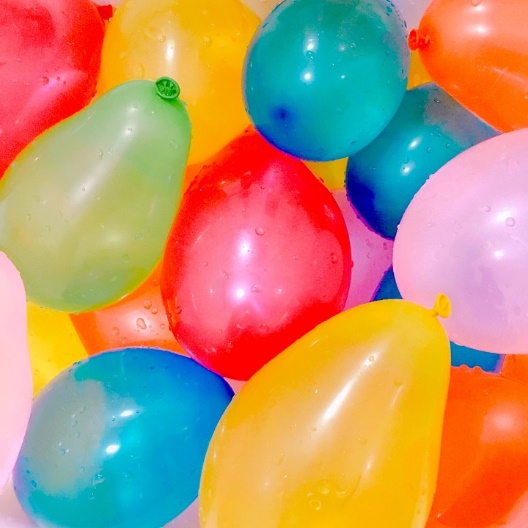 Obrázek 1: Balonky (Min, 2016) Uvidět tak balónky náhodný kolemjdoucí, jistě by si pomyslel, že už tu takhle poletují snad tisíc let. Stále si víceméně drží výšku a ani do stran se příliš nepohybují. Proti slunci to vypadá, že se slunce pohybuje k západu rychleji než balónky, a možná to tak skutečně je. Nejeden filozof by mohl tvrdit, že balónky se sluncem závodí, ale fyzikové by to jistě vyvrátili. Z fyzikálního pohledu totiž balónky působí zcela nezajímavě. Nejvíc bezpochyby zaujmou děti – jedna malá holčička zrovna včera div nebrečela, že by snad balónky mohly prasknout. A co teprve ta stuha. Stuha, kterou je každý z trojice balónků uvázán, aby se nevypustil. Očividně je uvázaná dostatečně pevně, protože balónky skutečně neucházejí. To ale není nic zvláštního. Překvapit by však mohl fakt, že nikdo, snad krom toho, kdo balónky k obloze vypustil, netuší, jakou má ona stuha barvu. Je totiž tak lesklá, že za světla se v ní odráží nebe a za tmy zase není vidět vůbec.Tabulka 1: Příklad tabulkyZdroj: (Min, 2016)Když svítí slunce tak silně jako nyní, tak se stuha třpytí jako kapka rosy a jen málokdo vydrží dívat se na ni přímo déle než pár chvil. Jak vlastně vypadají ony balónky? Ptají se často lidé. Inu, jak by vypadaly – jako běžné pouťové balónky střední velikosti, tak akorát nafouknuté. Červený se vedle modrého a zeleného zdá trochu menší, ale to je nejspíš jen optický klam, a i kdyby byl skutečně o něco málo menší, tak vážně jen o trošičku. Vítr skoro nefouká, a tak by se na první pohled mohlo zdát, že se balónky snad vůbec nepohybují. Jenom tak klidně levitují ve vzduchu. Jelikož slunce jasně září a na obloze byste od východu k západu hledali mráček marně, balónky působí jako jakási fata morgána uprostřed pouště. Zkrátka široko daleko nikde nic, jen zelenkavá tráva, jasně modrá obloha a tři křiklavě barevné pouťové balónky, které se téměř nepozorovatelně pohupují ani ne moc vysoko, ani moc nízko nad zemí. Kdyby pod balónky nebyla sytě zelenkavá tráva, ale třeba suchá silnice či beton, možná by bylo vidět jejich barevné stíny - to jak přes poloprůsvitné barevné balónky prochází ostré sluneční paprsky.ZÁVĚRPřekvapit by však mohl fakt, že nikdo, snad krom toho, kdo balónky k obloze vypustil, netuší, jakou má ona stuha barvu. Je totiž tak lesklá, že za světla se v ní odráží nebe a za tmy zase není vidět vůbec. Když svítí slunce tak silně jako nyní, tak se stuha třpytí jako kapka rosy a jen málokdo vydrží dívat se na ni přímo déle než pár chvil. Jak vlastně vypadají ony balónky? Ptají se často lidé. Inu, jak by vypadaly – jako běžné pouťové balónky střední velikosti, tak akorát nafouknuté. Červený se vedle modrého a zeleného zdá trochu menší, ale to je nejspíš jen optický klam, a i kdyby byl skutečně o něco málo menší, tak vážně jen o trošičku. Vítr skoro nefouká, a tak by se na první pohled mohlo zdát, že se balónky snad vůbec nepohybují. Jenom tak klidně levitují ve vzduchu. Jelikož slunce jasně září a na obloze byste od východu k západu hledali mráček marně, balónky působí jako jakási fata morgána uprostřed pouště. Zkrátka široko daleko nikde nic, jen zelenkavá tráva, jasně modrá obloha a tři křiklavě barevné pouťové balónky, které se téměř nepozorovatelně pohupují ani ne moc vysoko, ani moc nízko nad zemí. Kdyby pod balónky nebyla sytě zelenkavá tráva, ale třeba suchá silnice či beton, možná by bylo vidět jejich barevné stíny – to, jak přes poloprůsvitné barevné balónky prochází ostré sluneční paprsky. Jenže kvůli všudy přítomné trávě jsou stíny balónků sotva vidět, natož aby šlo rozeznat, jakou barvu tyto stíny mají.Uvidět tak balónky náhodný kolemjdoucí, jistě by si pomyslel, že už tu takhle poletují snad tisíc let. Stále si víceméně drží výšku a ani do stran se příliš nepohybují. Proti slunci to vypadá, že se slunce pohybuje k západu rychleji než balónky, a možná to tak skutečně je. Nejeden filozof by mohl tvrdit, že balónky se sluncem závodí, ale fyzikové by to jistě vyvrátili. Z fyzikálního pohledu totiž balónky působí zcela nezajímavě. Nejvíc bezpochyby zaujmou děti – jedna malá holčička zrovna včera div nebrečela, že by snad balónky mohly prasknout.A co teprve ta stuha. Stuha, kterou je každý z trojice balónků uvázán, aby se nevypustil. Očividně je uvázaná dostatečně pevně, protože balónky skutečně neucházejí. To ale není nic zvláštního. Překvapit by však mohl fakt, že nikdo, snad krom toho, kdo balónky k obloze vypustil, netuší, jakou má ona stuha barvu. Je totiž tak lesklá, že za světla se v ní odráží nebe a za tmy zase není vidět vůbec. Když svítí slunce tak silně jako nyní, tak se stuha třpytí jako kapka rosy a jen málokdo vydrží dívat se na ni přímo déle než pár chvil.POUŽITÁ LITERATURAMIN, Jungyeon, 2016. Balloons. Online. In: Pixabay. June 16, 2016. Dostupné z: https://pixabay.com/cs/photos/bal%C3%B3nek-p%C4%9Bkn%C3%BD-barvit%C3%BD-vodn%C3%AD-bal%C3%B3nek-1565746/. [cit. 2023-10-18].SEZNAM PŘÍLOHPříloha A: Název přílohyPŘÍLOHA A: Název přílohyVložit přílohu, popis přílohy A, zdroj. 